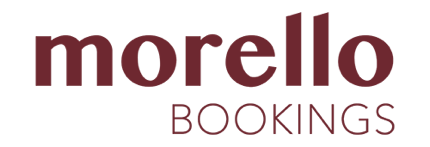 Welcome to Morello,Please fill in your details below then re-save this document and email it back asap to models@morellobookings.com so that we can set up your profile. Your Biography.We need a few words about you personally and your industry experience to sell you to our clients in this ever-competitive industry. Please see below an example Biog from one of our model/dancers Beth who wrote a few words of her industry experience and hobbies. You can either write something yourself in a similar style or note a few previous jobs / experience plus some hobbies or things that make you unique. Don’t worry if you’re not a confident writer we will make it sparkle with a quick edit if needs be before we add it to your profile.PERSONAL INFOPERSONAL INFOFull NameLydia CliffordDOB14/07/2000Mobile Number07709821261Email AddressGirlOnFire790@outlook.comHome AddressOther BasesOakwood Rectory Road, Newton, Sudbury, Suffolk, CO100RALeicester, Lincoln, LondonEthnicity White British Special Skills:Skiing/horse riding/football/ariel hoop etc:Accents if acting experience:Professional and trained dancer; pointe, commercial, salsa, heels, jazz, musical theatre, aerial hoop, pole, fire. Experience in riding horses, sailing, badminton, running, boxingTrained in music; violin, piano, singing Qualified Advanced Hatha Yoga instructor Relevant Boards:ie: Model, Actor, Singer, Dancer.Please note you can choose multiple but we will need a reel sending for each.Modelling VITAL STATISTICSVITAL STATISTICSHair ColourRed/ auburn Height5’8”Dress/Suit Size6/8Waist24”Hips34”Bust & Cup /Chest34”CEye ColourGreenShoe Size5Inside Leg32”Collar13”MEDIA LINKSMEDIA LINKSInstagram HandleTikTok Handle@girlonfire_lydia@girlonfire790Youtube / Vimeo reel links:(Please note MP4 files are most important but if you have both please add link here too)Spotlight linkIMDB link“Beth is a dynamic model with a love for sports & adventure.Aside from modelling for big brands such as M&S, Peugeot and Samsung, Beth is also a trained dancer, working with international artists such as Rhianna, Drake, Iggy Azalea, Robin Thicke.   Beth can be seen frequently on shows such as X -factor, BGT & Strictly Come Dancing.As well as modelling & performing full time Beth has recently started acting, filming the live action Beauty & The Beast for Disney.Away from work she loves nothing more than a few downward dogs at her favourite yoga studio followed by a vegan brownie!”BIOGBIOGLydia is an all-natural red haired model with a love for dance, travel and adventure.After modelling in Italy and Jamaica, Lydia discovered her love for travelling around the world and meeting new people and cultures. She has worked with multiple companies and designers across the UK in bridal, jewellery, sustainable clothing and walked on many catwalks from London to York.She always comes to shoots with a smile and leaves having given 110% every time. Her most exciting shoot so far was when she modelled at an airfield, she got to fly and piolet a Piper Cherokee! (with of course supervision).Her love for modelling is ever-growing and she is looking forward to pursing more commercial jobs.Aside from modelling, Lydia loves to spend time going on long hikes and playing video games with her friends.Lydia is an all-natural red haired model with a love for dance, travel and adventure.After modelling in Italy and Jamaica, Lydia discovered her love for travelling around the world and meeting new people and cultures. She has worked with multiple companies and designers across the UK in bridal, jewellery, sustainable clothing and walked on many catwalks from London to York.She always comes to shoots with a smile and leaves having given 110% every time. Her most exciting shoot so far was when she modelled at an airfield, she got to fly and piolet a Piper Cherokee! (with of course supervision).Her love for modelling is ever-growing and she is looking forward to pursing more commercial jobs.Aside from modelling, Lydia loves to spend time going on long hikes and playing video games with her friends.